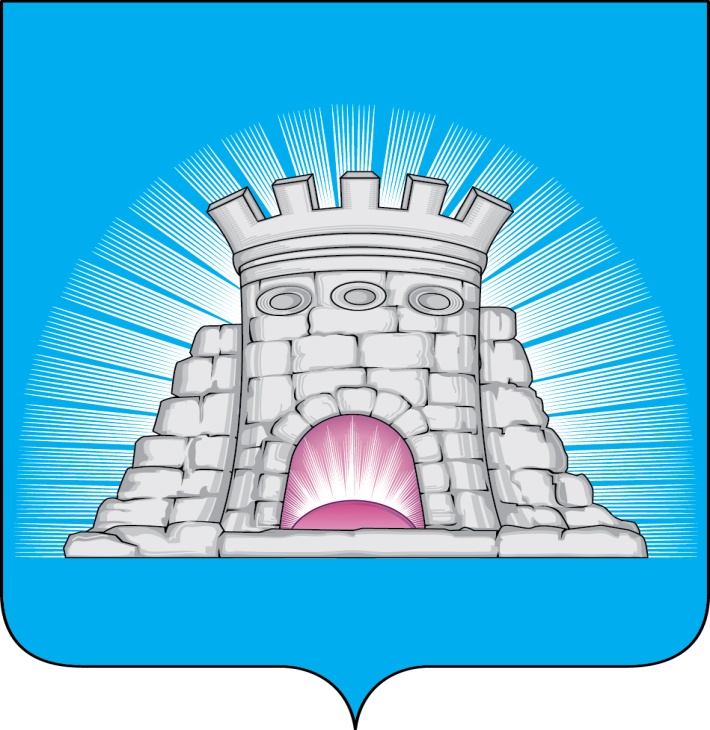 П О С Т А Н О В Л Е Н И Е11.05.2023      №   677/5г.Зарайск                   О реорганизации муниципальных учреждений культуры                    путем присоединения муниципального бюджетного                        учреждения «Дом культуры поселка «Зарайский»                            к муниципальному бюджетному учреждению                                    Центр досуга «Победа» г. Зарайска       В целях совершенствования работы учреждений культуры городского округа Зарайск Московской области, создания благоприятных условий для развития народного творчества и искусства, оптимизации бюджетных средств путем сокращения дублирующих должностей, получения дополнительных средств за счет централизации материально-технической базы, в соответствии с Гражданским кодексом Российской Федерации, Федеральным законом от 12.01.1996 № 7-ФЗ «О некоммерческих организациях», Федеральным законом от 08.08.2001 № 129-ФЗ «О государственной регистрации юридических лиц и индивидуальных предпринимателей», Законом Московской области от 22.07.2013 № 81/2013-ОЗ «О государственной политике в сфере культуры в Московской области», решением Совета депутатов городского округа Зарайск Московской области от 29.08.2019 № 44/3 «Об утверждении Положения о порядке создания, реорганизации и ликвидации муниципальных унитарных предприятий и муниципальных учреждений», руководствуясь Уставом городского округа Зарайск Московской области,                                       П О С Т А Н О В Л Я Ю:       1. Реорганизовать муниципальное бюджетное учреждение «Дом культуры поселка «Зарайский» (ИНН 5014011717) путем присоединения к муниципальному бюджетному учреждению Центр досуга «Победа» г. Зарайска (ИНН 5014100244), присвоив учреждению после завершения процесса реорганизации наименование - муниципальное бюджетное учреждение Центр досуга «Победа» г. Зарайска (далее – Муниципальное учреждение).        2.Установить, что Муниципальное учреждение является правопреемником муниципального бюджетного учреждения «Дом культуры поселка «Зарайский».                                                                                                                            010952      3. Определить, что Муниципальное учреждение сохраняет за собой установленные Уставом основные цели, предмет и виды его деятельности, а также приобретает цели, предмет и виды деятельности, установленные уставом муниципального бюджетного учреждения «Дом культуры поселка «Зарайский.       4. Установить, что функции и полномочия учредителя Муниципального учреждения от имени городского округа Зарайск Московской области осуществляет администрация городского округа Зарайск Московской области.       5.Утвердить Перечень мероприятий по реорганизации муниципальных учреждений культуры путем присоединения муниципального бюджетного учреждения «Дом культуры поселка «Зарайский» к муниципальному бюджетному учреждению Центр досуга «Победа» г. Зарайска (далее – Перечень мероприятий) (приложение 1).       6.  Осуществить реорганизацию в соответствии с Перечнем мероприятий.       7. Директорам муниципальных бюджетных учреждений Центр досуга «Победа» г. Зарайска, «Дом культуры поселка «Зарайский» в порядке и сроки, установленные действующим законодательством Российской Федерации, произвести все необходимые юридически значимые действия по реорганизации учреждений согласно Перечню мероприятий.         8. Настоящее постановление опубликовать в периодическом печатном издании - «Зарайский вестник» - приложении к общественно-политической газете «За новую жизнь» и разместить на официальном сайте администрации городского округа Зарайск Московской области в сети «Интернет».       9. Контроль за исполнением настоящего постановления возложить на заместителя главы администрации городского округа Зарайск Гулькину Р.Д.Глава городского округа  Зарайск   В.А. ПетрущенкоВерно:Начальник службы делопроизводства Л.Б. Ивлева                                                                                                         11.05.2023Послано: в дело, прокуратуру, ККФКСР с Д и М - 3, Мешкову А.Н.,  Гулькиной Р.Д., отдел экономики и инвестиций, юридический отдел,                         СВ со СМИ, в газету «Зарайский вестник».  66-2-51-81Приложение 1к постановлению главы городского округа Зарайск Московской областиот   11.05.2023  №   677/5Перечень мероприятий по реорганизации муниципальных учреждений культуры путем присоединения муниципального бюджетного учреждения «Дом культуры поселка «Зарайский» к муниципальному бюджетному учреждению Центр досуга «Победа» г. Зарайска № п/пНаименование мероприятийСрокОтветственные1.Проведение председателем Комитета по культуре, физической культуре, спорту, работе с детьми и молодежью администрации г.о. Зарайск совещания с директорами МБУ ЦД «Победа» г. Зарайска, МБУ «ДК поселка «Зарайский» по вопросам реорганизацииВ течение одного рабочего дня                   с даты издания постановления                о реорганизацииКомитет по культуре, физической культуре, спорту, работе с детьми и молодежью администрации г.о. Зарайск2.Направление уведомлений в территориальный орган ФНС о начале процедуры реорганизации с указанием формы реорганизации в форме присоединенияВ течение трех рабочих дней                   с даты издания постановления                о реорганизацииДиректор МБУ ЦД «Победа» г. Зарайска, директор МБУ «ДК поселка «Зарайский»3.Направление уведомления в Единый федеральный реестр сведений о фактах деятельности юридических лиц (Федресурс) о реорганизации путем присоединенияВ течение трех рабочих дней                   с даты издания постановления                о реорганизацииДиректор МБУ ЦД «Победа» г. Зарайска, директор МБУ «ДК поселка «Зарайский»4.Дважды с периодичностью один раз в месяц размещение в журнале «Вестник государственной регистрации» уведомления о реорганизацииПервая публикация – после внесения в ЕГРЮЛ сведений о начале процедуры реорганизации;Вторая публикация – через месяц после первой публикацииДиректор МБУ ЦД «Победа» г. Зарайска, директор МБУ «ДК поселка «Зарайский»5.Уведомление сотрудников учреждений о реорганизации, о сокращении штата  В течение пяти рабочих дней с даты издания постановления о реорганизации и не позднее чем за два месяца до предстоявших сокращений Директор МБУ ЦД «Победа» г. Зарайска, директор МБУ «ДК поселка «Зарайский»6.Уведомление в письменной форме всех известных кредиторов учреждений о начале реорганизации с указанием в данном извещении правопреемника учреждений, изменения платежных реквизитов (письменно)В течение пяти  рабочих дней после даты направления уведомления о начале процедуры реорганизации в территориальный орган ФНСДиректор МБУ ЦД «Победа» г. Зарайска, директор МБУ «ДК поселка «Зарайский»7.Уведомление внебюджетных фондов о начале процедуры реорганизации с указанием правопреемника. В течение трех рабочих дней после внесения в ЕГРЮЛ записи о начале процедуры реорганизацииДиректор МБУ ЦД «Победа» г. Зарайска, директор МБУ «ДК поселка «Зарайский»8.Проведение инвентаризации имущества и финансовых обязательствВ процессе проведения реорганизации Директор МБУ ЦД «Победа» г. Зарайска, директор МБУ «ДК поселка «Зарайский»9.Подготовка структуры и штатного расписания МБУ ЦД «Победа» г. Зарайска, их утверждение после завершения процедуры реорганизации.  В течение 7 дней после получения листа записи из ЕГРЮЛ о внесенных изменениях в связи с реорганизациейДиректор МБУ ЦД «Победа» г. Зарайска 10.Составление перечня земельных участков, на которых находятся объекты недвижимости учреждений. Согласование передаточного акта на объекты недвижимости, перечня земельных участков с Комитетом по управлению имуществомадминистрации г.о. Зарайск В процессе проведения реорганизации Директор МБУ ЦД «Победа» г. Зарайска, директор МБУ «ДК поселка «Зарайский»11.Оформление и утверждение передаточного акта с указанием правопреемства на основании данных бухгалтерского учета.В течение трех недель после второго опубликования в журнале «Вестник государственной регистрации» уведомления о реорганизацииМКУ «ЦБУГОЗ», Директор МБУ ЦД «Победа» г. Зарайска, директор МБУ «ДК поселка «Зарайский»12.Разработка и утверждение муниципального задания для МБУ ЦД «Победа» г. ЗарайскаПосле утверждения передаточного актаКомитет по культуре, физической культуре, спорту, работе с детьми и молодежью администрации г.о. Зарайск13.Уведомление поставщиков о реорганизации, об изменении платежных реквизитов. В процессе проведения реорганизации Директор МБУ ЦД «Победа» г. Зарайска, директор МБУ «ДК поселка «Зарайский»14.Передача документов по личному составу, регистрационных и бухгалтерских документов по акту приёма-передачи.В день получения листа записи из ЕГРЮЛ о внесенных изменениях в связи с реорганизацией Директор МБУ ЦД «Победа» г. Зарайска, директор МБУ «ДК поселка «Зарайский»15.Представление в территориальный орган ФНС необходимого пакета документов с Уставом МБУ ЦД «Победа» г. Зарайска в новой редакции.На следующий день после получения листа записи из ЕГРЮЛ о внесенных изменениях в связи с реорганизацией, прекращении деятельности МБУ «ДК поселка «Зарайский»Директор МБУ ЦД «Победа» г. Зарайска 16.Закрытие лицевых счетов МБУ «ДК поселка «Зарайский» в органах казначейства. Перечисление остатков средств на лицевые счета правопреемника - МБУ ЦД «Победа» г. Зарайска.По завершении процедуры реорганизации и получения документов из ФНС МКУ «ЦБУГОЗ», Директор МБУ ЦД «Победа» г. Зарайска, директор МБУ «ДК поселка «Зарайский»